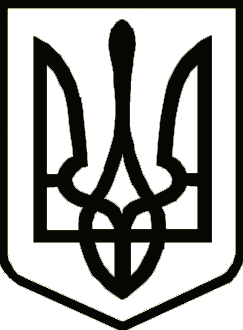 Україна	                  СРІБНЯНСЬКА СЕЛИЩНА РАДАРОЗПОРЯДЖЕННЯПро надання шкільного автобуса відділу освіти, сім’ї, молоді та спорту Срібнянської селищної ради          Відповідно до листа відділу культури та туризму Срібнянської селищної ради від 27.04.2023 №02-05/108, Положення про порядок використання шкільних автобусів, затвердженого рішенням виконавчого комітету Срібнянської селищної ради від 16.09.2022 №122 «Про затвердження Положення про порядок використання шкільних автобусів», з метою забезпечення підвезення учнів комунального закладу мистецької освіти «Музична школа Срібнянської селищної ради» для участі у Всеукраїнському хореографічному фестивалі-конкурсі «Свято танцю», зобов’язую:         1.Відділу освіти, сім’ї, молоді та спорту Срібнянської селищної ради надати автобус БАЗ 079 (державний номер СВ 3152 ВО) для забезпечення підвезення учнів комунального закладу мистецької освіти «Музична школа Срібнянської селищної ради» для участі у Всеукраїнському хореографічному фестивалі-конкурсі «Свято танцю» 29 квітня  2023 року до м. Прилуки за маршрутом Срібне – Прилуки – Срібне.          2.Витрати на відрядження та придбання пального здійснити за рахунок замовника – відділу культури та туризму Срібнянської селищної ради.       3.Контроль за виконанням розпорядження покласти на заступника селищного голови з гуманітарних питань та соціальної політики Ніну БОНДАРЕНКО. Селищний голова				                          Олена ПАНЧЕНКО28 квітня 2023 року    смт Срібне			      № 65